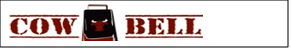 SUNDAYMONDAYTUESDAYWEDNESDAYTHURSDAYFRIDAYSATURDAY1   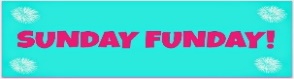 ALL DAY HAPPY HOURPATS/MIA    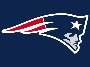             1pm    2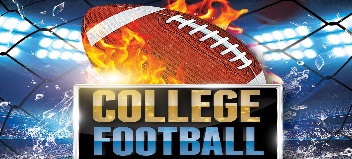 BOWL GAMES3$5 Maine Crafts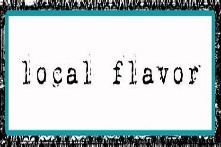 $7 Maine Spirits4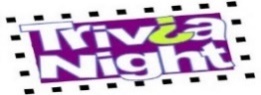            7pmSHIPYARD SPECIALS5  THURSDAY MUSIC  *DON CAMPBELL*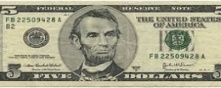 Drinking w/ LINCOLN!       All Drafts $5   6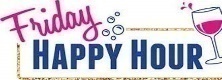 FRIDAY KARAOKE          7pm7 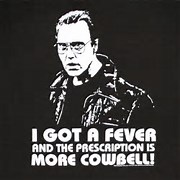   NEW LIVE MUSIC SERIES           RAY ST CYR 6pm8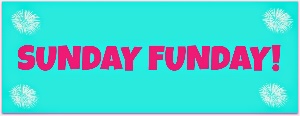 MUG CLUB DAY!  PATS/BUF              1pm    9    MONDAYS           $5  MARGARITAS     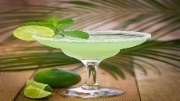 10$5 Maine Crafts$7 Maine Spirits11            7pmSHIPYARD SPECIALS12 Drinking w/ LINCOLN!       All Drafts $513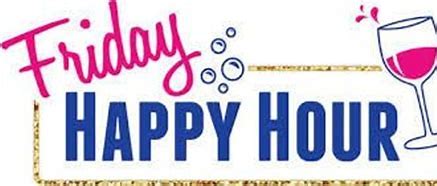 FRIDAY KARAOKE          7pm14         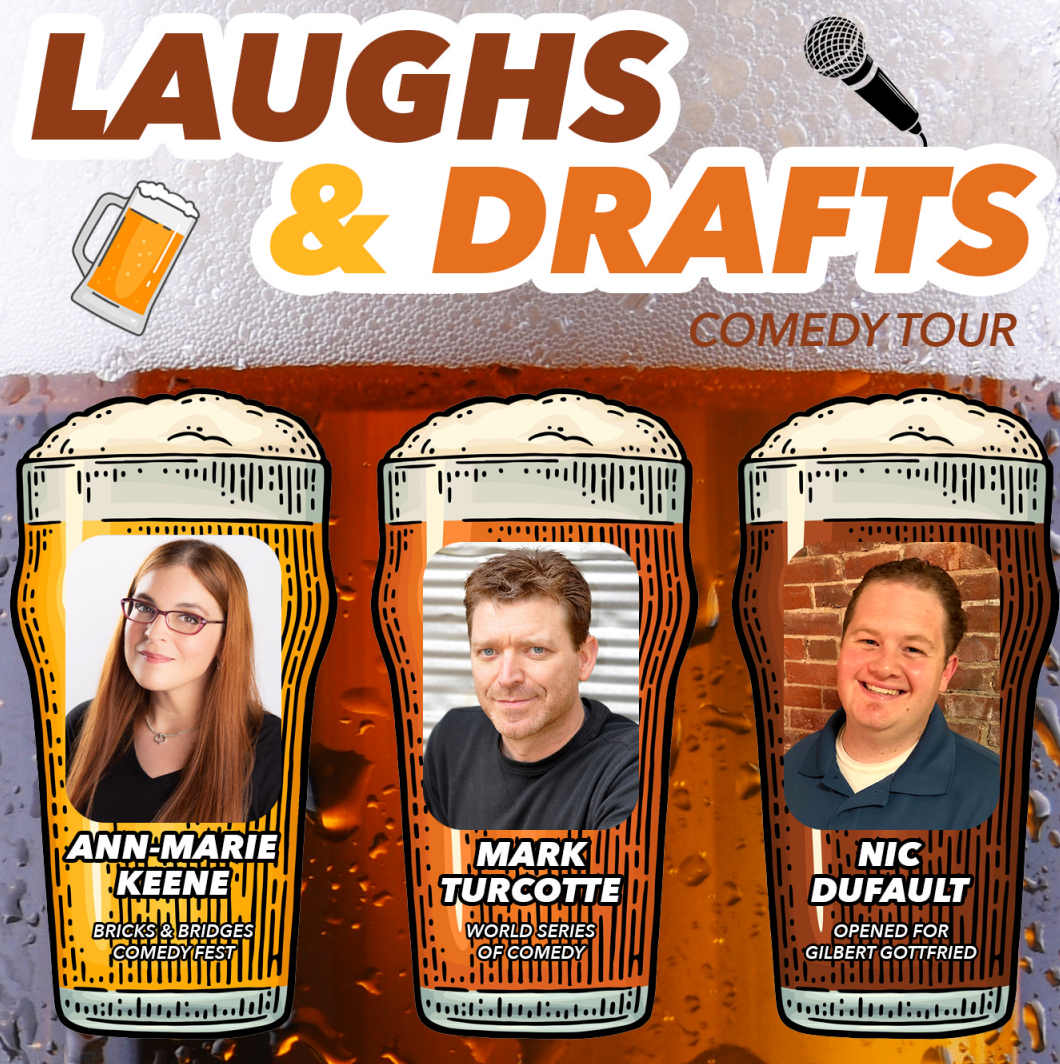    NEW LIVE MUSIC SERIES    Two For Jackson         NFL PLAYOFFS15MUG CLUB DAY!  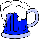      $4 SELTZERS   NFL WILD CARD       WEEKEND16    MONDAYS     $5 MARGARITAS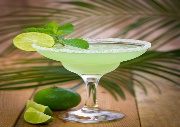 17$5 Maine Crafts$7 Maine Spirits18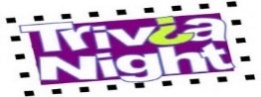             7pmSHIPYARD SPECIALS19 Drinking w/ LINCOLN!        All Drafts $5  20 FRIDAY KARAOKE          7pm21  NEW LIVE MUSIC SERIES      JUSTIN CARVER 6p   NFL PLAYOFFS 22MUG CLUB DAY!       $4 SELTZERS   NFL PLAYOFFS23    MONDAYS $5 MARGARITAS24$5 Maine Crafts$7 Maine Spirits25           7pmSHIPYARD SPECIALS26Drinking w/ LINCOLN!        All Drafts $5  27 FRIDAY KARAOKE          7 pm28              NEW LIVE MUSIC SERIES      BARNEY MARTIN 6p  29MUG CLUB DAY!       $4 SELTZERS   NFL PLAYOFFS30  MONDAYS     $5 MARGARITAS31$5 Maine Crafts$7 Maine Spirits           7pmSHIPYARD SPECIALS Drinking w/ LINCOLN!        All Drafts $5FRIDAY KARAOKE          7 pm  NEW LIVE MUSIC SERIES      